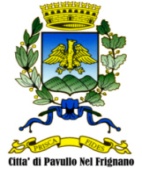 INFORMATIVA PRIVACYRegolamento 679/2016/UEInformativa Interessati – Servizio ScuolaAi sensi e per gli effetti dell’Articolo 13 del Regolamento 679/2016/UE "General Data Protection Regulation", informiamo che il Comune di Pavullo nel Frignano tratta i dati personali da lei forniti e liberamente comunicati. Il Comune di Pavullo nel Frignano garantisce che il trattamento dei suoi dati personali si svolge nel rispetto dei diritti e delle libertà fondamentali, nonché della sua dignità, con particolare riferimento alla riservatezza, all’identità personale e al diritto alla protezione dei dati personali.1. Riferimenti normativiSi riportano i riferimenti normativi in base ai quali è effettuato il trattamento dei dati sensibili e giudiziari: L. 6.12.1971 n. 1044; D.Lgs. 31.03.1998 n. 112; L. 5.02.1992 n. 104; D.P.R. 24.07.1977 n. 616; Leggi regionali e Regolamenti comunali.2. Finalità del trattamento dei dati personali (Art. 13.1.c Regolamento 679/2016/UE)Tutti i dati personali da lei comunicati sono trattati per assolvere ad adempimenti previsti da leggi, da regolamenti, dalla normativa comunitaria e per lo svolgimento delle funzioni istituzionali (articolo 6.1.c Regolamento 679/2016/UE), e per esercitare un compito di interesse pubblico connesso all'esercizio di pubblici poteri (articolo 6.1.e Regolamento 679/2016/UE), in particolare per:l’inserimento nelle anagrafiche e nei database informatici comunali;la gestione di attività inerenti i nidi d’infanzia comunali, le scuole d’infanzia, primarie e primarie di 1° e 2°grado;la gestione dei servizi di assistenza scolastica;la gestione di attività di formazione e di diritto allo studio;l’elaborazione di statistiche interne;assolvere a sue specifiche richieste.3. Le modalità del trattamento dei dati personaliIl trattamento dei suoi dati personali avviene presso gli uffici del Comune di Pavullo nel Frignano, o qualora fosse necessario, presso i soggetti indicati al paragrafo 5, utilizzando sia supporti cartacei che informatici, per via sia telefonica che telematica, anche attraverso strumenti automatizzati atti a memorizzare, gestire e trasmettere i dati stessi, con l’osservanza di ogni misura cautelativa, che ne garantisca la sicurezza e la riservatezza.Il trattamento si svilupperà in modo da ridurre al minimo il rischio di distruzione o perdita, di accesso non autorizzato, di trattamento non conforme alle finalità della raccolta dei dati stessi. I suoi dati personali sono trattati:nel rispetto del principio di minimizzazione, ai sensi degli articoli 5.1.c e 25.2 del Regolamento 679/2016/UE;in modo lecito e secondo correttezza.I suoi dati sono raccolti:per scopi determinati espliciti e legittimi;esatti e se necessario aggiornati;pertinenti, completi e non eccedenti rispetto alle finalità del trattamento.4. Natura della raccolta e conseguenze di un eventuale mancato conferimento dei dati personali (Art. 13.2.e Regolamento 679/2016/UE)Il conferimento dei suoi dati personali è obbligatorio per le finalità previste al paragrafo 2. Il loro mancato conferimento comporta la mancata erogazione del servizio richiesto del suo corretto svolgimento e degli eventuali adempimenti di legge. I suoi dati sono conservati presso l'Ente e i conservatori esterni. Qualora fosse necessario i suoi dati possono essere conservati anche da parte degli altri soggetti indicati al paragrafo 5.5. Comunicazione e diffusione dei dati personali (Art. 13.1.e Regolamento 679/2016/UE)I suoi dati personali qualora fosse necessario, possono essere comunicati (con tale termine intendendosi il darne conoscenza ad uno o più soggetti determinati), a:soggetti la cui facoltà di accesso ai dati è riconosciuta da disposizioni di legge, normativa secondaria e comunitaria;collaboratori, dipendenti, fornitori e consulenti del Comune di Pavullo nel Frignano, nell'ambito delle relative mansioni e/o di eventuali obblighi contrattuali, compresi i Responsabili dei trattamenti e gli Incaricati, nominati ai sensi del Regolamento 679/2016/UE;persone fisiche e/o giuridiche, pubbliche e/o private, quando la comunicazione risulti necessaria o funzionale allo svolgimento dell’attività del Comune di Pavullo nel Frignano nei modi e per le finalità sopra illustrate;uffici postali, a spedizionieri e a corrieri per l’invio di documentazione e/o materiale;gestori di mense e società di trasporto;istituti scolastici parificati per l’applicazione dei benefici economici relativi alle rette da pagare per i soggetti svantaggiati;uffici postali, a spedizionieri e a corrieri per l’invio di documentazione e/o materiale;istituti di credito per la gestione d’incassi e pagamenti.I suoi dati personali non vengono in alcun caso diffusi, con tale termine intendendosi il darne conoscenza in qualunque modo aduna pluralità di soggetti indeterminati, fatti salvi gli obblighi di legge.6. Titolare del trattamento dei dati personali (Art. 13.1.a Regolamento 679/2016/UE)ll Titolare del trattamento dei dati personali di cui alla presente Informativa è il Comune di Pavullo nel Frignano, con sede in Piazza Montecuccoli,  n. 1, cap. 41026, tel.  0536/29911 email: ufficio.protocollo@comune.pavullo-nel-frignano.mo.it;  pec: comune.pavullo@cert.comune.pavullo-nel-frignano.mo.it7. Data Protection Officer (DPO) / Responsabile della Protezione dei dati (RPD) (Art. 13.1.b Regolamento 679/2016/UE)Il Comune di Pavullo nel Frignano ha designato quale Responsabile della protezione dei dati la società LepidaSpA (dpo-team@lepida.it).8. Criteri utilizzati al fine di determinare il periodo di conservazione (Art. 13.2.a Regolamento 679/2016/UE)I suoi dati saranno conservati per un periodo non superiore a quello necessario per il perseguimento delle finalità sopra menzionate nonché per la gestione di possibili ricorsi/contenziosi. A tal fine, anche mediante controlli periodici, viene verificata costantemente la stretta pertinenza, non eccedenza e indispensabilità dei dati rispetto al rapporto, alla prestazione o all’incarico in corso, da instaurare o cessati, anche con riferimento ai dati che Lei fornisce di sua iniziativa. I dati che, anche a seguito delle verifiche suddette, risultano eccedenti o non pertinenti o non indispensabili non sono utilizzati, salvo che per l’eventuale conservazione, a norma di legge, dell’atto o del documento che li contiene.9. Diritti dell’Interessato (Art. 13.2.b Regolamento 679/2016/UE)Si comunica che, in qualsiasi momento, l’interessato può esercitare:diritto di chiedere al Titolare del trattamento, ex Art. 15 Regolamento 679/2016/UE, di poter accedere ai propri dati personali;diritto di chiedere al Titolare del trattamento, ex Art. 16 Regolamento 679/2016/UE, di poter rettificare i propri dati personali, ove quest’ultimo non contrasti con la normativa vigente sulla conservazione dei dati stessi;diritto di chiedere al Titolare del trattamento, ex Art. 17 Regolamento. 679/2016/UE, di poter cancellare i propri dati personali, ove quest’ultimo non contrasti con la normativa vigente sulla conservazione dei dati stessi;diritto di chiedere al Titolare del trattamento, ex Art. 18 Regolamento 679/2016/UE, di poter limitare il trattamento dei propri dati personali;diritto di opporsi al trattamento, ex Art. 21 Regolamento 679/2016/UE.10. Diritto di presentare reclamo (Art. 13.2.d Regolamento 679/2016/UE)Si rende noto all'interessato che ha il diritto di proporre reclamo ad una autorità di controllo (in particolar modo all'Autorità Garante per la protezione dei dati personali).Data 									Firma